ИНСТИТУТ РАЗВИТИЯ ОБРАЗОВАНИЯГОСУДАРСТВЕННОЕ АВТОНОМНОЕ УЧРЕЖДЕНИЕ ДОПОЛНИТЕЛЬНОГО ПРОФЕССИОНАЛЬНОГО ОБРАЗОВАНИЯ ЯРОСЛАВСКОЙ ОБЛАСТИ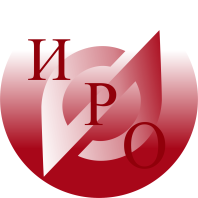 Уважаемые коллеги!Информируем Вас о том, что 15 июня 2023 года в 13.00 состоится встреча с методистами муниципальных методических служб или специалистами Управлений образования, отвечающих за повышение квалификации педагогов по адресу: город Ярославль, ул. Богдановича, 16, ауд. 408.Формат - очный.Повестка семинара:1. «Результаты оценки компетенций учителя в 2023 году и их использование для составления ИОМ»Шляхтина Наталья Владимировна, руководитель ЦНППМ  ГАУ ДПО ЯО ИРО.ВАЖНО! Просим до 14.06.2023 сообщить ФИО и должность работника, планирующего принять участие в работе семинара по тел. 8 (4852) 23 06 98 старшему методисту ЦНППМ ГАУ ДПО ЯО ИРО Холодаевой Ольге Владимировне.Проректор 				 				А.В. КорневИсп. Холодаева Ольга Владимировнател. 8 (4852) 23 06 98, xolodaeva@ iro.yar.ruБогдановича, 16 	г. Ярославль, 150014        	ИНН 7604014626КПП 760401001БИК 017888102ОГРН 1027600679941приемная тел. +7 (4852) 23-06-82 тел./факс +7 (4852)  23-09-56e-mail: yar.iro@yarregion.ruИсх.№ 01-13/520от 06.06.2023Руководителям МОИВ, ММС